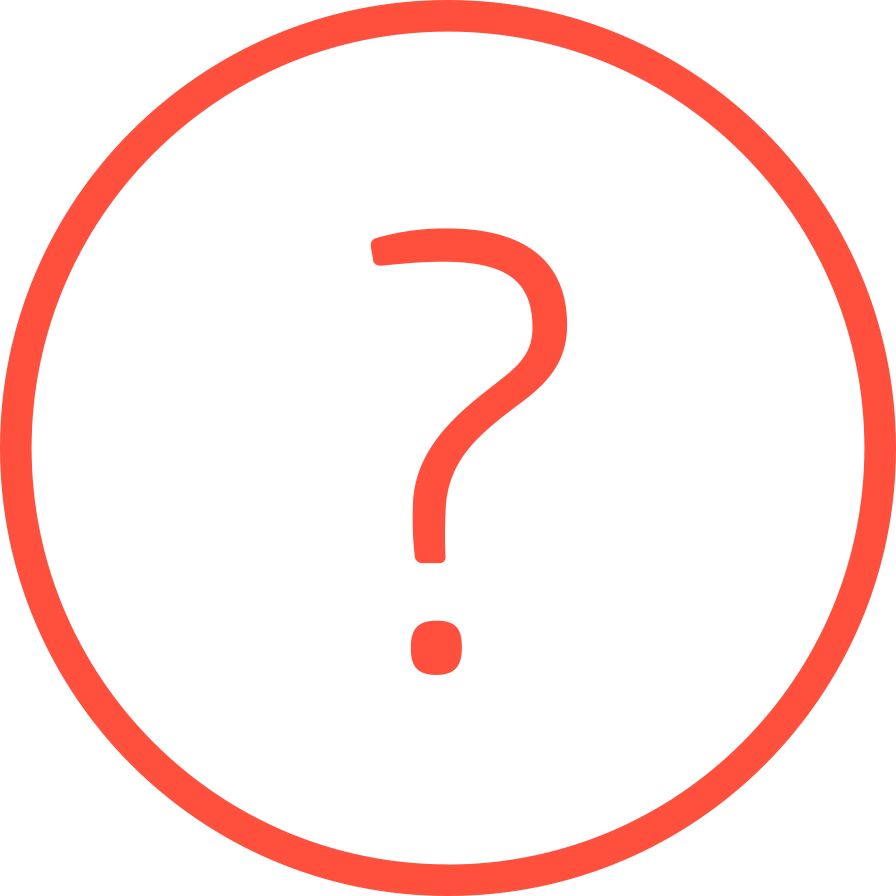 EVROPSKI TEDEN POKLICNIH SPRETNOSTI 2022ODKRIJTE svoj talent. Svojo pot. Svojo izbiro.[datum] bo v [mesto, kraj ali območje] potekal [ime dogodka/dejavnosti] v okviru šestega evropskega tedna poklicnih spretnosti.Ta dogodek bo odlična priložnost za... [Tukaj so navedene informacije o vašem dogodku/dejavnosti]:ime dogodka/dejavnosti, datum in lokacijaopis dogodka/dejavnostikdo naj sodeluje pri dogodku/aktivnostiinformacije o tem, kako se prijavitizakaj je poklicno izobraževanje in usposabljanje bistvenega pomena za vašo državo/regijocitat organizatorja/govornikaGlejte Zbirko orodij za odnose z mediji za napotke.Evropski teden poklicnih spretnosti, ki ga organizira Evropska komisija, je vsakoletni dogodek, na katerem lokalne, regionalne ali nacionalne organizacije predstavijo najboljše dosežke na področju poklicnega izobraževanja in usposabljanja (PIU), sektorja, ki lahko vsem ljudem omogoči, da pridobijo spretnosti, ki jih potrebujejo za izpolnjujoče osebno in poklicno življenje. Dogodek, ki poteka že šesto leto, je postal iskana platforma za izmenjavo mnenj deležnikov na področju poklicnega izobraževanja in usposabljanja v Evropi in zunaj nje.Letos bo dogodek potekal prek spleta po vsej EU od 16. do 20. maja 2022. Teden poklicnih spretnosti 2022 bo imel še posebej pomembno vlogo zaradi izzivov, s katerimi se evropska skupnost poklicnega izobraževanja in usposabljanja sooča zaradi prisotnosti pandemije COVID-19. Dogodek predstavlja edinstven forum za prepoznavanje skupnih težav in izmenjavo rešitev.Poudarek Tedna 2022 bo na poklicnem izobraževanju in usposabljanju ter na prehodu na zeleno gospodarstvo, kar je v skladu z vizijo Evropske komisije, da do leta 2050 postanemo podnebno nevtralni, kot je opredeljeno v Evropskem zelenem dogovoru.Splošni cilji Tedna so:predstaviti številne načine, kako lahko poklicno izobraževanje in usposabljanje pomaga mladim ter odraslim »odkriti svoj talent« in se že danes pripraviti na evropsko gospodarstvo prihodnosti;pokazati delodajalcem ogromne koristi vlaganja v človeške vire s spodbujanjem začetnega usposabljanja mladih, pa tudi z dokvalificiranjem in prekvalificiranjem odraslih, zlasti v obdobju po pandemiji COVID-19;potrditi izbire ljudi, ko se odločijo za poklicno izobraževanje in usposabljanje, tako da se pokaže njegova konkurenčna vrednost;razvijati ozaveščenost o Evropskem tednu poklicnih spretnosti in graditi na uspehu prejšnjih kampanj.POKLICNO IZOBRAŽEVANJE IN USPOSABLJANJE V EVROPI9,2 % prebivalcev Evrope, starih od 25 do 64 let, je vključenih v izobraževanje odraslih (2020). Vir: Eurostat – Statistični podatki o izobraževanju odraslih60 % diplomantov poklicnega izobraževanja in usposabljanja najde svojo prvo dolgoročno zaposlitev v roku enega meseca po zaključku svojega šolanja (80 % po šestih mesecih) (2018). Vir: Kratek vodnik o ukrepih EU na področju poklicnega izobraževanja in usposabljanja, str.  11Pandemija COVID-19 še poglablja obstoječo vrzel v digitalni pismenosti, pojavljajo se nove neenakosti.  Vir: Evropski program znanj in spretnosti za trajnostno konkurenčnost, socialno pravičnost in odpornost, str.  1STOPITE V STIK Z NAMIZa več informacij ali posebne zahteve pošljite e-sporočilo na vocational2022@actiongroup.comali pokličite Beato Pal Christodoulou na +357 22 818884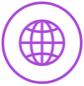 	Spletna stran: ec.europa.eu/social/VocationalSkillsWeek
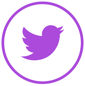 	#EUVocationalSkills		#DiscoverYourTalent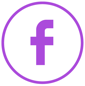 Stran dogodka na Facebooku: [Tukaj dodajte povezavo do strani dogodka na Facebooku]